儿童发起的科学游戏案例游戏名称好玩的影子适宜年龄大班教 师朱柳欣游戏规划能够自主去材料超市里选择自己所需要的游戏材料。能够自主去材料超市里选择自己所需要的游戏材料。能够自主去材料超市里选择自己所需要的游戏材料。能够自主去材料超市里选择自己所需要的游戏材料。能够自主去材料超市里选择自己所需要的游戏材料。材料构成与解读物质材料：不同孔数的乐高若干、手电筒、记录纸、笔解读：对光影感兴趣，能够移动手电筒，观察手电筒照射的角度与距离的不同影响影子的变化物质材料：不同孔数的乐高若干、手电筒、记录纸、笔解读：对光影感兴趣，能够移动手电筒，观察手电筒照射的角度与距离的不同影响影子的变化物质材料：不同孔数的乐高若干、手电筒、记录纸、笔解读：对光影感兴趣，能够移动手电筒，观察手电筒照射的角度与距离的不同影响影子的变化物质材料：不同孔数的乐高若干、手电筒、记录纸、笔解读：对光影感兴趣，能够移动手电筒，观察手电筒照射的角度与距离的不同影响影子的变化物质材料：不同孔数的乐高若干、手电筒、记录纸、笔解读：对光影感兴趣，能够移动手电筒，观察手电筒照射的角度与距离的不同影响影子的变化科学探究步骤玩法一：打开手电筒，照射乐高，观察不同乐高影子的不同。玩法二：打开手电筒，照射乐高积木，移动手电筒，观察影子的变化。玩法三：用手电筒照射乐高积木，并将影子的轮廓描绘下来，并进行添画。玩法四：在班内的资源超市中自主搜集材料，用手电筒照射其影子，感受不同物体照射出的影子的不同。玩法一：打开手电筒，照射乐高，观察不同乐高影子的不同。玩法二：打开手电筒，照射乐高积木，移动手电筒，观察影子的变化。玩法三：用手电筒照射乐高积木，并将影子的轮廓描绘下来，并进行添画。玩法四：在班内的资源超市中自主搜集材料，用手电筒照射其影子，感受不同物体照射出的影子的不同。玩法一：打开手电筒，照射乐高，观察不同乐高影子的不同。玩法二：打开手电筒，照射乐高积木，移动手电筒，观察影子的变化。玩法三：用手电筒照射乐高积木，并将影子的轮廓描绘下来，并进行添画。玩法四：在班内的资源超市中自主搜集材料，用手电筒照射其影子，感受不同物体照射出的影子的不同。玩法一：打开手电筒，照射乐高，观察不同乐高影子的不同。玩法二：打开手电筒，照射乐高积木，移动手电筒，观察影子的变化。玩法三：用手电筒照射乐高积木，并将影子的轮廓描绘下来，并进行添画。玩法四：在班内的资源超市中自主搜集材料，用手电筒照射其影子，感受不同物体照射出的影子的不同。玩法一：打开手电筒，照射乐高，观察不同乐高影子的不同。玩法二：打开手电筒，照射乐高积木，移动手电筒，观察影子的变化。玩法三：用手电筒照射乐高积木，并将影子的轮廓描绘下来，并进行添画。玩法四：在班内的资源超市中自主搜集材料，用手电筒照射其影子，感受不同物体照射出的影子的不同。变化延伸幼儿自主生成的玩法：1.将乐高组装成飞机、坦克的模样，再用手电筒进行照射，形成影子。2.将乐高搭建成手电筒的支架，在游戏时将手电筒架在上面。游戏材料调整：与幼儿讨论，“你还想描绘哪些物品的影子”，与幼儿共同搜集材料。教师策略的调整：解决问题的策略再调整。在游戏中遇到问题时，不着急代替幼儿去解决，首先放手让幼儿尝试，再以集体讨论的形式探讨解决的办法，以幼幼讨论的形式解决问题。组织形式的调整：请幼儿自主选择游戏材料。幼儿自主生成的玩法：1.将乐高组装成飞机、坦克的模样，再用手电筒进行照射，形成影子。2.将乐高搭建成手电筒的支架，在游戏时将手电筒架在上面。游戏材料调整：与幼儿讨论，“你还想描绘哪些物品的影子”，与幼儿共同搜集材料。教师策略的调整：解决问题的策略再调整。在游戏中遇到问题时，不着急代替幼儿去解决，首先放手让幼儿尝试，再以集体讨论的形式探讨解决的办法，以幼幼讨论的形式解决问题。组织形式的调整：请幼儿自主选择游戏材料。幼儿自主生成的玩法：1.将乐高组装成飞机、坦克的模样，再用手电筒进行照射，形成影子。2.将乐高搭建成手电筒的支架，在游戏时将手电筒架在上面。游戏材料调整：与幼儿讨论，“你还想描绘哪些物品的影子”，与幼儿共同搜集材料。教师策略的调整：解决问题的策略再调整。在游戏中遇到问题时，不着急代替幼儿去解决，首先放手让幼儿尝试，再以集体讨论的形式探讨解决的办法，以幼幼讨论的形式解决问题。组织形式的调整：请幼儿自主选择游戏材料。幼儿自主生成的玩法：1.将乐高组装成飞机、坦克的模样，再用手电筒进行照射，形成影子。2.将乐高搭建成手电筒的支架，在游戏时将手电筒架在上面。游戏材料调整：与幼儿讨论，“你还想描绘哪些物品的影子”，与幼儿共同搜集材料。教师策略的调整：解决问题的策略再调整。在游戏中遇到问题时，不着急代替幼儿去解决，首先放手让幼儿尝试，再以集体讨论的形式探讨解决的办法，以幼幼讨论的形式解决问题。组织形式的调整：请幼儿自主选择游戏材料。幼儿自主生成的玩法：1.将乐高组装成飞机、坦克的模样，再用手电筒进行照射，形成影子。2.将乐高搭建成手电筒的支架，在游戏时将手电筒架在上面。游戏材料调整：与幼儿讨论，“你还想描绘哪些物品的影子”，与幼儿共同搜集材料。教师策略的调整：解决问题的策略再调整。在游戏中遇到问题时，不着急代替幼儿去解决，首先放手让幼儿尝试，再以集体讨论的形式探讨解决的办法，以幼幼讨论的形式解决问题。组织形式的调整：请幼儿自主选择游戏材料。倾听观察评价倾听观察：王yx走进科学区，搬了“好玩的影子”这一材料筐，他铺好绘制影子的底板，说：“朱老师，是不是只能画乐高的影子？”我蹲下来回答：“在我们的材料超市里，你可以自取你想要探索的材料！”王ys开心的说：“太好了！”然后将手电筒放下来，拿了一个托盘去取材料了。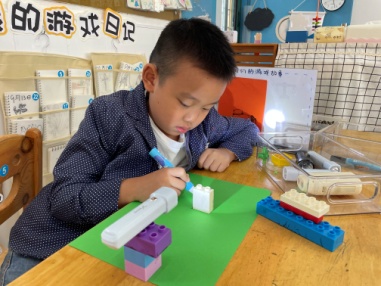 评价：近期，我班创设了材料超市，琳琅满目的材料摆放在一起。我班孩子当过渡环节时都回去看一看、摸一摸。王ys询问我可以取其他材料吗？从中可以看出他已经有了自主选择游戏材料的意愿，同时，我也以陈述句的形式向他介绍了我们材料超市的用途。由此可以看出，我班孩子自主选择材料的意愿已经在潜移默化的进行了渗透。倾听观察：王yx走进科学区，搬了“好玩的影子”这一材料筐，他铺好绘制影子的底板，说：“朱老师，是不是只能画乐高的影子？”我蹲下来回答：“在我们的材料超市里，你可以自取你想要探索的材料！”王ys开心的说：“太好了！”然后将手电筒放下来，拿了一个托盘去取材料了。评价：近期，我班创设了材料超市，琳琅满目的材料摆放在一起。我班孩子当过渡环节时都回去看一看、摸一摸。王ys询问我可以取其他材料吗？从中可以看出他已经有了自主选择游戏材料的意愿，同时，我也以陈述句的形式向他介绍了我们材料超市的用途。由此可以看出，我班孩子自主选择材料的意愿已经在潜移默化的进行了渗透。倾听观察：王yx走进科学区，搬了“好玩的影子”这一材料筐，他铺好绘制影子的底板，说：“朱老师，是不是只能画乐高的影子？”我蹲下来回答：“在我们的材料超市里，你可以自取你想要探索的材料！”王ys开心的说：“太好了！”然后将手电筒放下来，拿了一个托盘去取材料了。评价：近期，我班创设了材料超市，琳琅满目的材料摆放在一起。我班孩子当过渡环节时都回去看一看、摸一摸。王ys询问我可以取其他材料吗？从中可以看出他已经有了自主选择游戏材料的意愿，同时，我也以陈述句的形式向他介绍了我们材料超市的用途。由此可以看出，我班孩子自主选择材料的意愿已经在潜移默化的进行了渗透。倾听观察：王yx走进科学区，搬了“好玩的影子”这一材料筐，他铺好绘制影子的底板，说：“朱老师，是不是只能画乐高的影子？”我蹲下来回答：“在我们的材料超市里，你可以自取你想要探索的材料！”王ys开心的说：“太好了！”然后将手电筒放下来，拿了一个托盘去取材料了。评价：近期，我班创设了材料超市，琳琅满目的材料摆放在一起。我班孩子当过渡环节时都回去看一看、摸一摸。王ys询问我可以取其他材料吗？从中可以看出他已经有了自主选择游戏材料的意愿，同时，我也以陈述句的形式向他介绍了我们材料超市的用途。由此可以看出，我班孩子自主选择材料的意愿已经在潜移默化的进行了渗透。倾听观察：王yx走进科学区，搬了“好玩的影子”这一材料筐，他铺好绘制影子的底板，说：“朱老师，是不是只能画乐高的影子？”我蹲下来回答：“在我们的材料超市里，你可以自取你想要探索的材料！”王ys开心的说：“太好了！”然后将手电筒放下来，拿了一个托盘去取材料了。评价：近期，我班创设了材料超市，琳琅满目的材料摆放在一起。我班孩子当过渡环节时都回去看一看、摸一摸。王ys询问我可以取其他材料吗？从中可以看出他已经有了自主选择游戏材料的意愿，同时，我也以陈述句的形式向他介绍了我们材料超市的用途。由此可以看出，我班孩子自主选择材料的意愿已经在潜移默化的进行了渗透。